Lathe MachineMake SLBT Model SL-1552 Origin India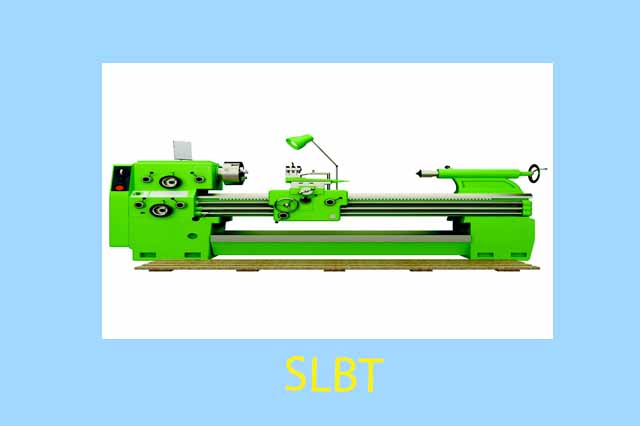 Technical Specifications
01). Automatic lathe machine Overall maximum dimensions of machine: Length Ã- width Ã- height = 2.3 Ã- 1.1257 Ã- 1.675; Maximum weight 3,000 Kg; Horizontal Spindle; Maximum work diameter 450mm; 
02). Maximum distance between centers 710 mm; Maximum work length 710mm; Maximum pitch of thread 5 mm;
03). Speed range of cutter spindle: - 160 to 2500 rpm;
04). Speed range of work spindle 0.315 to 16 rpm; 
05). Power of cutter head electric motor: 3 kW; 
06). Power of work spindle electric motor: 1.5 kW.